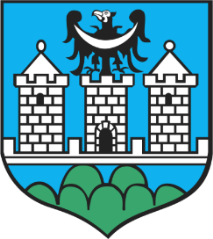                         URZĄD MIEJSKI  W ZĄBKOWICACH ŚLĄSKICH                        ul. 1 Maja 15 ;  57-200 Ząbkowice Śląskie                        Wydział Rozwoju i Promocji                        tel. 74 816 53 22, fax. 74 815 54 45                        e-mail: promocja@zabkowiceslaskie.pl                        www.zabkowiceslaskie.plZąbkowice Śląskie, ………………(data)Wyrażam zgodę na udział mojego syna/córki……………………………………………………………………………(imię i nazwisko)………………………………………………(tel. do kontaktu)W KULIGU GMINNYM organizowanym przez Urząd Miejski
 w Ząbkowicach Śląskichw dniu ………………………………………(data)Zbiórka:godz. 11:00 – boisko w StrąkowejPodpis opiekunów prawnych:…………………………………………………………………………www.zabkowiceslaskie.plKLAUZULA INFORMACYJNA O OCHRONIE ORAZ PRZETWARZANIU 
DANYCH OSOBOWYCHW związku z realizacją wymogów Rozporządzenia Parlamentu Europejskiego 
i Rady (UE) 2016/679 z dnia 27 kwietnia 2016r. w sprawie ochrony osób fizycznych w związku z przetwarzaniem danych osobowych i w sprawie swobodnego przepływu takich danych, informujemy o zasadach przetwarzania danych osobowych oraz o przysługujących Pani/Panu prawach z tym związanych.Administratorem Pani/Pana danych osobowych jest Burmistrz Ząbkowic Śląskich, ul. 1 Maja 15, 57-200 Ząbkowice Śląskie Administrator danych osobowych przetwarza Pani/Pana dane osobowe na podstawie obowiązujących przepisów prawa, zawartych umów oraz na podstawie udzielonej zgody.Pani/Pana dane osobowe będą przetwarzane:w celu realizacji zadań Burmistrza Ząbkowic Śląskichdla celów wypełnienia obowiązków prawnych ciążących na Administratorze na podstawie powszechnie obowiązujących przepisów prawa;w celu realizacji prawnie uzasadnionego interesu Administratora polegającego na ewentualnym ustaleniu lub dochodzeniu roszczeń lub obronie przed roszczeniami.Pani/Pana dane będą przechowywane przez okres niezbędny do realizacji celów określonych w pkt. 3, a po tym czasie przez okres oraz w zakresie wymaganym przez przepisy powszechnie obowiązującego prawa.W związku z przetwarzaniem Pani/Pana danych osobowych przysługują Pani/Panu następujące uprawnienia:prawo dostępu do danych osobowych, w tym do uzyskania kopii tych danych;prawo żądania ich sprostowania, usunięcia i ograniczenia przetwarzania;prawo do przenoszenia danych ;prawo do sprzeciwu wobec przetwarzanych danych.W przypadku powzięcia informacji o niezgodnym z prawem przetwarzaniu Pani/Pana danych osobowych, przysługuje Pani/Panu prawo wniesienia skargi do organu nadzorczego właściwego w sprawach ochrony danych osobowych.Podanie danych jest wymagane ze względów organizacyjnych oraz bezpieczeństwa przedstawionego wyżej przedsięwzięcia. Brak podania danych będzie skutkował niemożliwością udziału Państwa syna/córki 
w organizowanym kuligu gminnym.KLAUZULA INFORMACYJNA O OCHRONIE ORAZ PRZETWARZANIU 
DANYCH OSOBOWYCHW związku z realizacją wymogów Rozporządzenia Parlamentu Europejskiego 
i Rady (UE) 2016/679 z dnia 27 kwietnia 2016r. w sprawie ochrony osób fizycznych w związku z przetwarzaniem danych osobowych i w sprawie swobodnego przepływu takich danych, informujemy o zasadach przetwarzania danych osobowych oraz o przysługujących Pani/Panu prawach z tym związanych.Administratorem Pani/Pana danych osobowych jest Burmistrz Ząbkowic Śląskich, ul. 1 Maja 15, 57-200 Ząbkowice Śląskie Administrator danych osobowych przetwarza Pani/Pana dane osobowe na podstawie obowiązujących przepisów prawa, zawartych umów oraz na podstawie udzielonej zgody.Pani/Pana dane osobowe będą przetwarzane:w celu realizacji zadań Burmistrza Ząbkowic Śląskichdla celów wypełnienia obowiązków prawnych ciążących na Administratorze na podstawie powszechnie obowiązujących przepisów prawa;w celu realizacji prawnie uzasadnionego interesu Administratora polegającego na ewentualnym ustaleniu lub dochodzeniu roszczeń lub obronie przed roszczeniami.Pani/Pana dane będą przechowywane przez okres niezbędny do realizacji celów określonych w pkt. 3, a po tym czasie przez okres oraz w zakresie wymaganym przez przepisy powszechnie obowiązującego prawa.W związku z przetwarzaniem Pani/Pana danych osobowych przysługują Pani/Panu następujące uprawnienia:prawo dostępu do danych osobowych, w tym do uzyskania kopii tych danych;prawo żądania ich sprostowania, usunięcia i ograniczenia przetwarzania;prawo do przenoszenia danych ;prawo do sprzeciwu wobec przetwarzanych danych.W przypadku powzięcia informacji o niezgodnym z prawem przetwarzaniu Pani/Pana danych osobowych, przysługuje Pani/Panu prawo wniesienia skargi do organu nadzorczego właściwego w sprawach ochrony danych osobowych.Podanie danych jest wymagane ze względów organizacyjnych oraz bezpieczeństwa przedstawionego wyżej przedsięwzięcia. Brak podania danych będzie skutkował niemożliwością udziału Państwa syna/córki 
w organizowanym kuligu gminnym.